                          Tel/fax : 326 321 872, web: www.maja-mb.cz,  email: majamb@maja-mb.cz   ŽÁDOST O VYDÁNÍ OPISU/STEJNOPISU VYSVĚDČENÍ Č.j.: Žadatel: Jméno a příjmení žadatele:__________________________________________________Jméno a příjmení z.z. (v případě nezletilého žáka) _______________________________Rodné příjmení: ___________________________________________________________Datum narození: _____________________Rodné číslo: ___________________________ Adresa trvalého pobytu: _____________________________________________________________________________________________________________________________ Studovaný obor: ________________________  Rok ukončení studia:_________________Kontaktní telefon: ____________________ E-mail: ________________________________Žádám o vydání: a) opisu vysvědčení (kopii původního vysvědčení přikládám) *) b) stejnopisu vysvědčení *) Třída: ___________ Školní rok: ____________________ Třídní učitel: ___________________V Mladé Boleslavi dne __________________ 	 Podpis žadatele: ____________________Poznámka: 1. Opis vysvědčení je kopie vystavená na základě předloženého originálu. Vystavuje ho i matrika MěÚ. 2. Stejnopis vysvědčení se vydává obvykle za ztracené (poškozené vysvědčení). 3. Poplatek za opis/stejnopis vysvědčení je stanoven ředitelem školy na 100,- Kč/ks. *) Nehodící se škrtněteOPIS/STEJNOPIS SI PŘEVEZMU OSOBNĚOPIS/STEJNOPIS MI ZAŠLETE POŠTOU NA DOBÍRKUPodpis žadatele: ____________________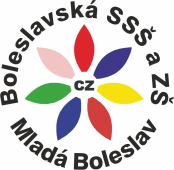 BOLESLAVSKÁ SOUKROMÁ STŘEDNÍ ŠKOLA A ZÁKLADNÍ ŠKOLA, s.r.o.,BOLESLAVSKÁ SOUKROMÁ STŘEDNÍ ŠKOLA A ZÁKLADNÍ ŠKOLA, s.r.o.,Viničná 463, Mladá Boleslavfirma je zapsána v Obch.rejstříku u Městského  soudu v Praze, oddíl C, vložka 51477      IČ:251 21 367firma je zapsána v Obch.rejstříku u Městského  soudu v Praze, oddíl C, vložka 51477      IČ:251 21 367